EVALUATION FORM (3rd Meeting, KOŃSKIE, POLAND)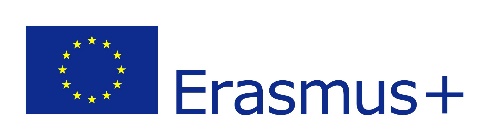 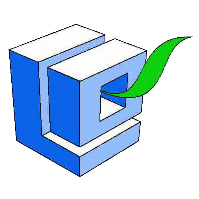 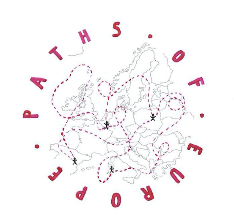 RESULTS – 6 teachers answered the questionsA.- We are interested in your assessment of the preparation and development of this meeting and would like to ask you to complete the form. For each statement, please check if you agree or disagree using          a rating scale from “1” to “5”.1.- Strongly disagree   2.- Disagree  3.- Poorly agree 4.-  Agree. 5.- Strongly agreeB.- IMPACT.
C.- COMMENTWhat did you expect from this meeting?It covers everything I expected: warm welcome, new cultural facts, new places and experience; autonomy, problem solving, adjusting to new situation, improving language, breaking prejudice; respect, responsibility, commitment, seriousness and good manners – and that’s what I got; meeting our partners and discovering Poland.What could we do to improve future meetings?Increase the time with host families; closer interaction between hosts and guests, encourage more mixing between countries; CategoriesCheck your responsesStrongly disagree- Strongly agreeCheck your responsesStrongly disagree- Strongly agreeCheck your responsesStrongly disagree- Strongly agreeCheck your responsesStrongly disagree- Strongly agreeCheck your responsesStrongly disagree- Strongly agreeCategories12345Preparation for the meeting:Preparation for the meeting:Preparation for the meeting:Preparation for the meeting:Preparation for the meeting:Preparation for the meeting:The information for the meeting was enough.42The information was timely provided.51The communication between partners was adequate.123Evaluation of the meeting:Evaluation of the meeting:Evaluation of the meeting:Evaluation of the meeting:Evaluation of the meeting:Evaluation of the meeting:The programme managed to achieve the right balance between the work activities and organized free time activities.33The objectives were stated clearly.33The meetings’ objectives were met.24The program was adequate.15The program was fulfilled.33The topics covered were relevant.24The meeting was perceived as valuable.6There was opportunity for interaction among partners. 33There was opportunity for exchanging didactic experiences to know each other.222The organization of the meeting allowed participants to get to know each other.114Please rate the impacts of the meeting on your:1.- None  2.- Small  3.- Medium  4.- High  5.- Very significantCheck your responsesNone – Very significantCheck your responsesNone – Very significantCheck your responsesNone – Very significantCheck your responsesNone – Very significantCheck your responsesNone – Very significantPlease rate the impacts of the meeting on your:1.- None  2.- Small  3.- Medium  4.- High  5.- Very significant12345Please rate the impacts of the meeting on your:Language skills 24ICT skills 42Pedagogical skills 132Motivation 15Project management skills 46Increased knowledge about the culture, history and lifestyle of the city, region and the country you visited.15The meeting brought you closer to European spirit, promoting tolerance and mutual understanding.6Increased knowledge about partner countries and cultures.15